Pre-K 1 Class Newsletter 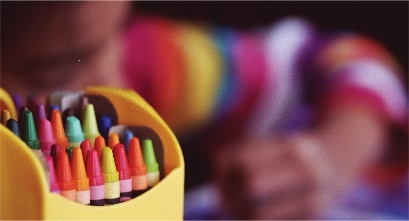 Hi!We will continue our unit on Dinosaurs this week.  The kids are really enjoying learning about what the different the dinosaur habits were, how they lived at different times and what they liked to eat.   We will continue to work on rhyming and syllables. The Open School will have an online bookfair this month.  I won’t be sending home book flyers, but Miss Shelly will be sending a link on the information of how to order.  We continue to enjoy the fresh air-even on snowy days.  Thank you for dressing children in layers and bringing or wearing snow clothes.Thanks! --LauraUpcoming Dates:Thanksgiving Break -Closed Nov. 25th-27th 